ASIGNACIÓN DE ALUMNOSNombre del asesor:  	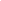           Materia:	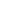 No. de control.Nombre del alumnoNombre del alumnoCarreraCarreraSemestreGrupo.HorarioASESORASESORRESPONSABLERESPONSABLERESPONSABLERESPONSABLERio Grande, Zac., a        del     20